«ОСТАНОВИ  ОГОНЬ!»         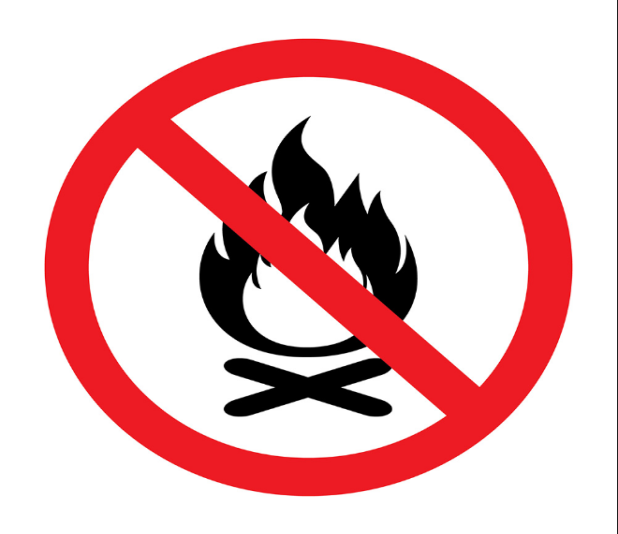            В рамках проведения информационной кампании «Останови огонь»    24.06.2023 года    в    МБУ «Атаманская  поселенческая  библиотека»   был проведен    информационный   час  «Пожар – друг  и  враг».ПОЖАР – страшное слово, символизирующее горе и боль. Неконтролируемое   пламя   не  щадит никого: оно уничтожает имущество, квартиры   и   целые   дома,  леса,  поля,  уносит  жизни  родных и близких.Чтобы предотвратить страшную трагедию, порой достаточно знать правила обращения с огнем.  Огонь -  страшная  сила  и  чтобы  победить его, нужно иметь  определенные  знания и навыки.  Сейчас летнее время года.  Многие семьи,  компании   молодых   людей   едут   в   лес,  к берегам рек  на отдых. Конечно   же,  без  костра   не    обходится   никто. На  мероприятии  ребята ознакомились с правилами поведения на отдыхе в лесу.   Об основных причинах возникновения пожара, а так же о средствах по его устранению,   повторили    номера  экстренных служб.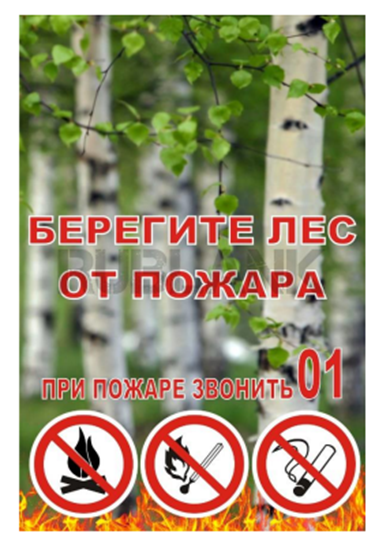 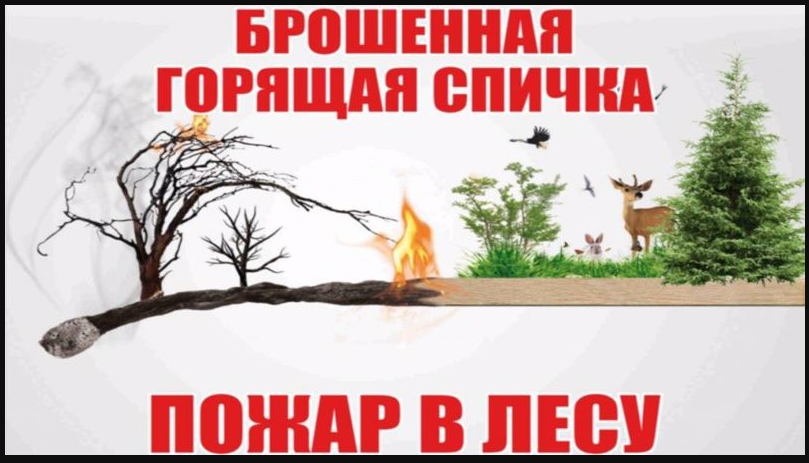 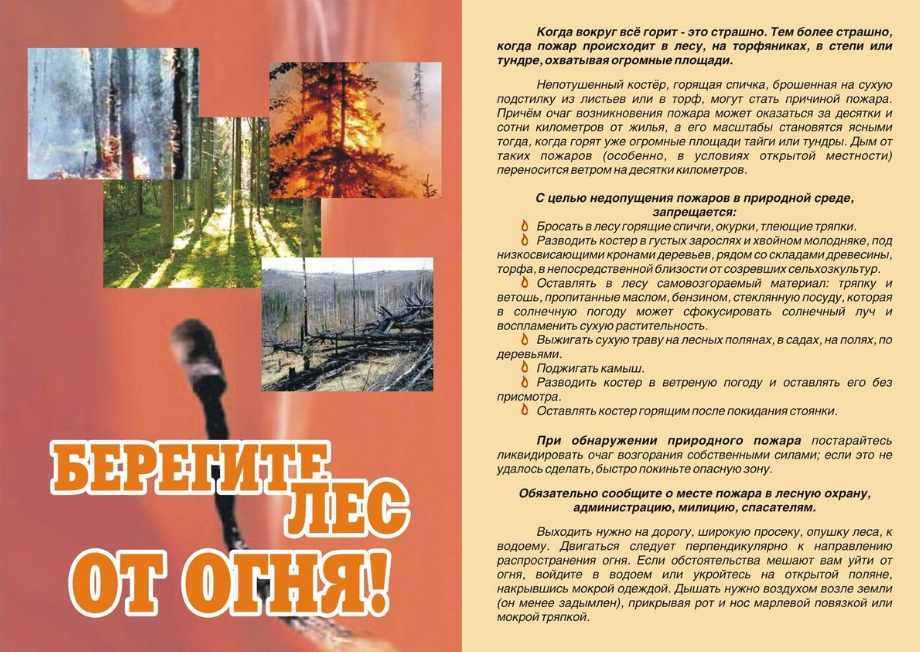 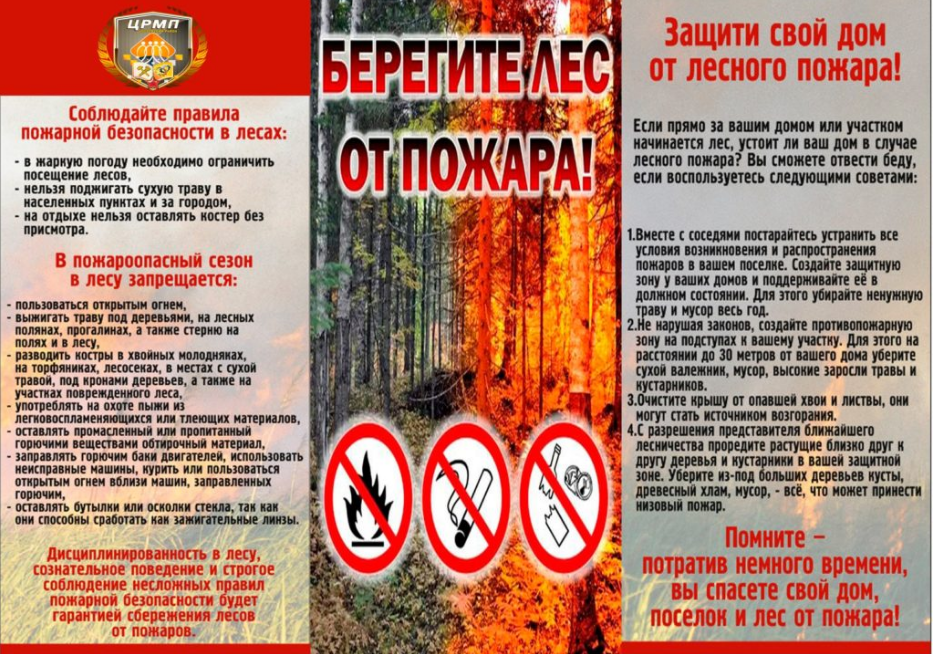 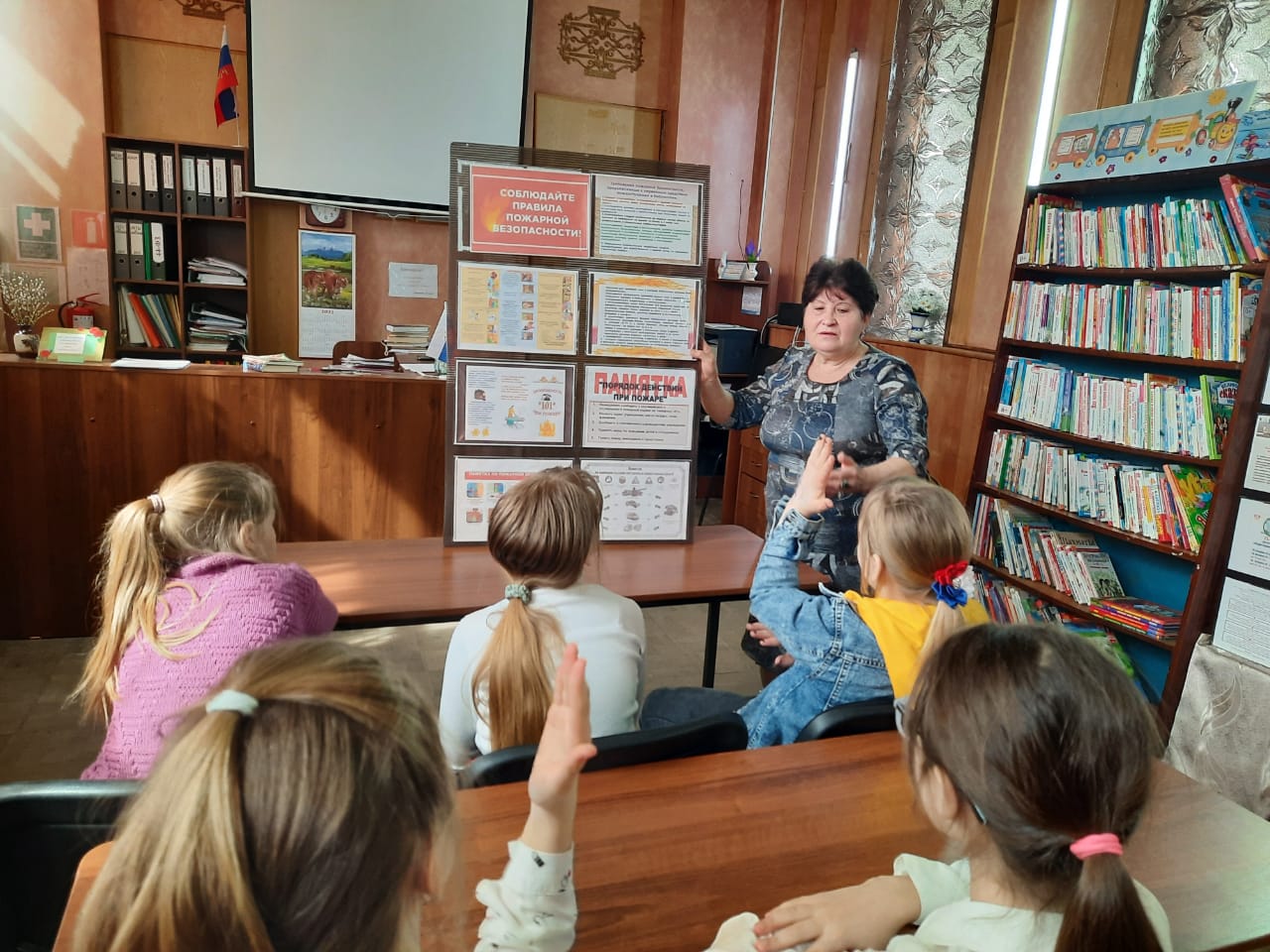 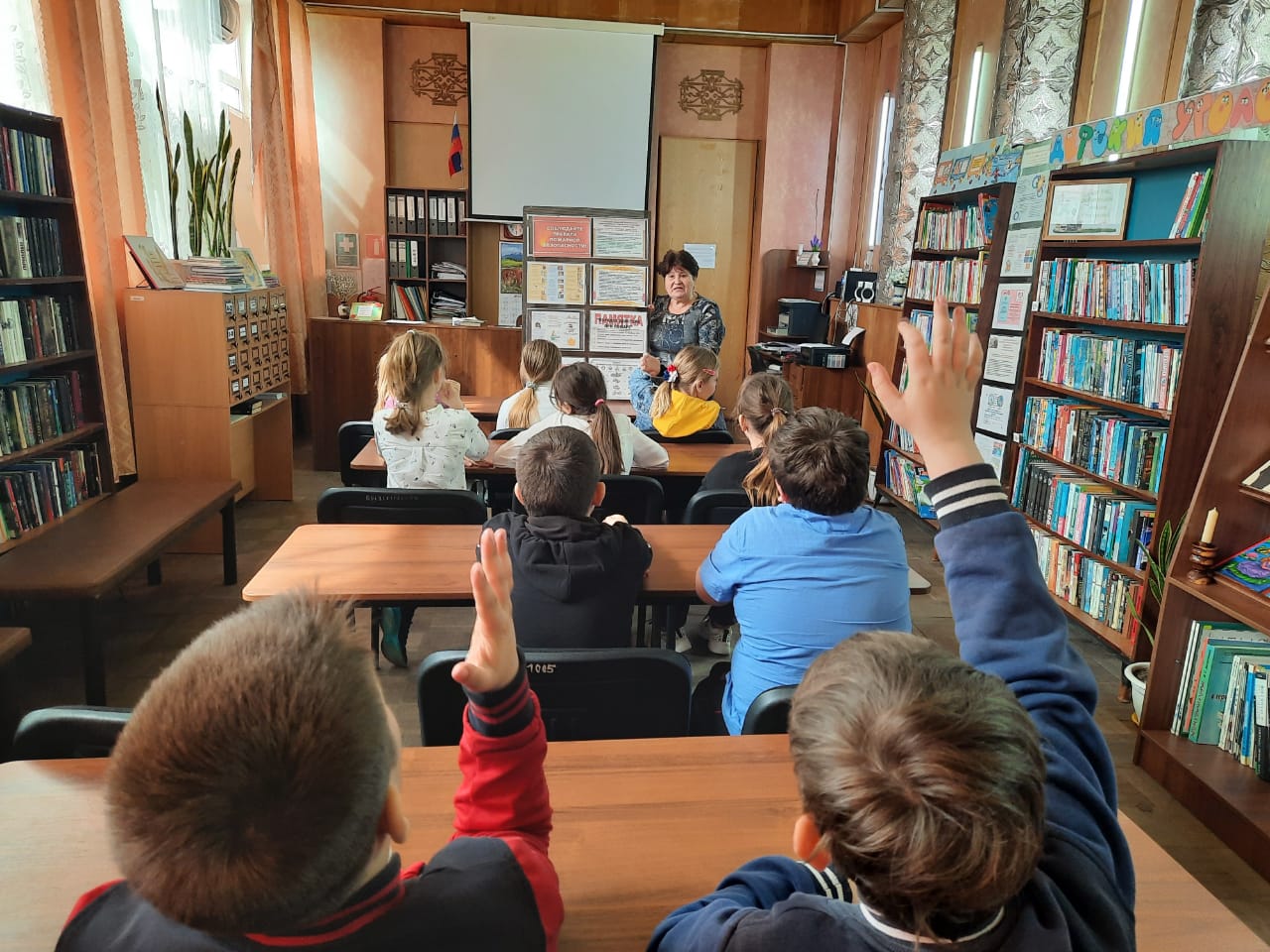 